מטלת ביצוע: מדענים זוכי פרס נובלדר' דפנה רוקר נורדן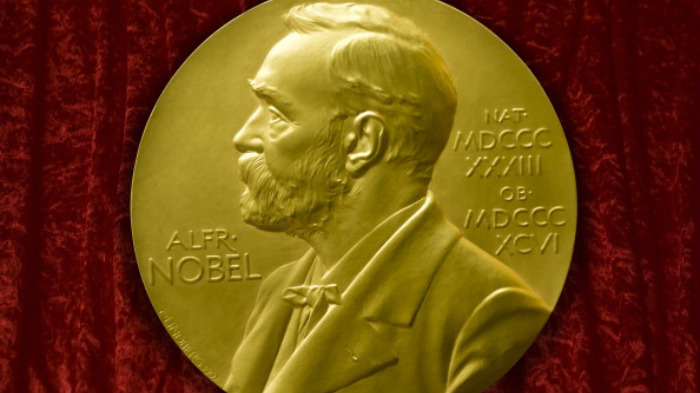 דף לתלמידמטרת עבודה זו היא להפגישכם עם מדענים וחוקרים שעשו היסטוריה בתחום מדעי הביולוגיה  ולפתוח לכם חלון היכרות איתם ועם התגליות עליהן קיבלו את פרס נובל.  המשימה: הכנת כרזה על מדענ/ית שקיבלו פרס נובל בתחום הפיזיולוגיה והרפואה או בתחום הכימיה לתגלית חייב להיות  היבט ביולוגי. בחירת המדען והתגלית תיעשה מתוך רשימה של מדענים זוכי פרס נובל ותגליותיהם השייכות לתחומים שכבר למדנו (ראו נספח א') .הנחיות למשימההעבודה תתבצע בקבוצות של 4 תלמידים. הכרזה תהיה מורכבת ממרכיב מילולי וממרכיב חזותי. על הכרזה להיות מושכת ומעוררת עניין. הכרזות תיבחנה הן על פי רמת הדיוק המדעי, והן על פי מידת היצירתיות והאסתטיות שלהן. ביטוי הומוריסטי יזכה בבונוס.תדרשו להציג את הכרזה בפני חבריכם לכיתה במועד שיקבע מראש. זמן ההצגה בעל-פה לכל כרזה לא יעלה על 10 -5 דקות (כולל לשאלות).מה צריך להיות בכרזה א. גודל הכרזה: נייר A3 (גודל פוסטר סטנדרטי)ב. כותרת הקולעת לתגלית ג. שם מלא של מדענ/ית (או קבוצת המדענים שזכתה), ארץ מוצא, ושנת הזכייה.ד. רקע קצר אודות המדענ/ית ( כולל תמונתו/ה).ה. תקציר התגלית ו. הסבר אודות התגלית וחשיבותה (כולל מרכיב מילולי ומרכיב חזותי)ז. רישום  מלא ומפורט של לפחות שני מקורות מידע בהם השתמשתם (הנחיות לרישום מקורת  המידע בדרך מקובלת: tichonhadash.co.il/files/wordocs/mekorut.doc)ח. שמות התלמידים בקבוצה.ט. הכרזה תכלול לפחות שאלת רשות אחת מבין השאלות הבאות:איזה בעיה ביולוגית פתרה התגלית / על איזה שאלה מדעית היא ענתה? - רשותמה חידשה התגלית לאור הרקע המדעי של אותה התקופה?  -רשותמה הקשר בין התגלית לחומר שלמדתם?   –רשותמהלך העבודה ולוחות זמניםכל קבוצה תבחר מדענ/ית מתוך רשימת זוכי פרס נובל  (ראו נספח א') .חפשו מידע על מדענ/ית והתגלית שלו בלפחות שני מקורות (מאמר, כתב-עת, אנציקלופדיה, אינטרנט). את הכרזה  תכינו במהלך השבועיים הקרובים בעזרת ההנחיות והמחוון לכרזה  מחוון לכרזהפירוט הקריטריונים להכנת הכרזה והציון על רל קריטריון לפי רמת הביצועדף למורהאוכלוסיית היעד, הנושא הלימודי והרציונל בבחירת המטלהאוכלוסיית היעד: כיתות  יוד, לקראת סיום שנת הלימודים לאחר שיש לתלמידים ידע מצטבר בנושאים ביולוגים שונים.הנושא לימודי:  לתלמידים יש רקע לימודי במערכת העצבים, הורמונים, מערכת הרבייה, מערכת החיסון והפרשת שתן.  (הבחירה במדען/ית ובתגליתם היא מתוך רשימה של תגליות נובל בתחומים  שנלמדו בכיתה במהלך השנה (ראו נספח א').  הרציונל לבחירה במטלה: התלמידים יחשפו לתגליות עבר בולטות בתחום הביולוגיה. היכרות עם התגליות הגדולות בתחומים אותם כבר למדו בשעורי הביולוגיה תשפוך אור נוסף והעמקה באותם נושאים. מאפייני מטלת הביצועהמטלה דורשת מהתלמידים מיומנויות באיתור ידע, הבנה ברמה גבוהה, אבחנה בין עיקר לטפל, יכולת לארגן את המידע שאספו ויכולת ביצועית בהכנת הכרזה. המטלה מאפשרת  גם התנסות חשובה בהצגת חומר בפני קהל (הצגת הכרזה בכנס בפני עמיתיהם לכיתה). 
המטלה רלוונטית לחומר הלימוד שלמדו. היא מספקת נקודת מבט נוספת על התגליות גדולות בעולם הביולוגיה ומאירה בזווית נוספת את המידע שלמדו בכיתה. המטלה מעשירה את הידע של התלמידים בהיסטוריה של התגליות ומעמיקה את הבנתם בתלות ברקע של אותה התקופה בה התגלתה התגלית ובהשתלשלות המאורעות שהביאו לגילויה. המטלה חושפת גם פרטים "מאחורי הקלעים" של התגליות הגדולות. הזמן הנדרש לביצוע המטלה: יחידת לימוד של 4 שיעורים שיתפרשו על פני 3 שבועותהעבודה תתבצע בקבוצות: 4 תלמידים בקבוצהדרישות טכניות: מקרן, מסך, חדר מחשבים הפעילות נערכת במספר שלבים שלב ראשון: בכיתת האם: שיעור בו תתבצע בכיתת האם חשיפת המשימה, ניתוח דוגמה על פי מחוון למשימה (דוגמה - בנספח ב), חלוקה לקבוצות, בחירת מדען/ית ע"י כל קבוצה.שלב החקר : שיעורים  2 ו-3 יתבצעו בחדר מחשבים. כל קבוצה תעבוד על מחשב, תאתר מידע ותתחיל לעבוד על התגלית שבחרה.כל קבוצה תשלח למורה סיכום של המידע שיוצג בכרזה. התלמידים יוכלו לעבור להכנת הכרזה, רק לאחר קבלת אישור מהמורה ותיקון הערותיו (אם יידרש). שלב הפרזנטציה: עריכת כנס בכיתת האם. נערוך "כנס מדעי" בו כל קבוצה תציג את הכרזה שהכינה (5-10 דקות כולל זמן לשאלות)פירוט יעדי/מטרות המטלההמשימה תאפשר התעמקות בחומר תוך לימוד חוויתי, עבודה בקבוצות ומתן מקום לביטוי יצירתי   וללמידה הבנייתית. יעדים בתחום הידע:חשיפה לתגליות עבר בולטות בתחום הביולוגי הבנת החידוש שבתגליות על רקע התקופה בה התגלוהסקת מסקנות בדבר תרומת התגליות להתקדמות המדע הכרות עם ההשלכות המעשיות של התגליותיעדים בתחום המיומנויות:פיתוח מיומנויות לחיפוש מידע ויכולת להעריכויכולת למיזוג מידע ממקורות שונים, אנליזה וקישור המידע לידע שנלמד בכיתה  ארגון המידע: פיתוח מיומנות של אבחנה בין עיקר לטפל הכנת הכרזה: מיומנות ביצוע בהכנת כרזה  ברורה קוהרנטית ואסתטיתפיתוח מיומנות להצגה בעל-פה במליאה בפני עמיתים.יעדים חברתיים ואישיים: פתוח מיומנויות של עבודת צוות ושיתוף פעולה פיתוח אחריות אישית וקבוצתיתעמידה בזמניםחוויתי – עריכת כנס: הנעה ומחויבות למטלה.תפקיד המורה המורה מארגן ומלווה את המשימה. הוא אחראי על הארגון של המשאבים הדרושים לביצועה (למשל חדר מחשבים או הקמת קבוצה  what's upוכו') . המורה מסייע ומייעץ לקבוצות בשיעורים בחדר המחשבים. המורה בודק את תוצרי הקבוצות: סיכום ראשוני לכרזה, ונותן הערות. המורה נותן אישור להתקדם לשלב הכנת הכרזה לאחר תיקון ההערות.נספח א' –דוגמה לרשימת זוכי פרס נובל לרפואה, פיזיולוגיה וכימיה תגליותיהם (התגליות בעלות היבט ביולוגי ורלוונטיות לחומר שנלמד במהלך השנה)* בתגליות בהן זכו יותר ממדען אחד ניתן לבחור לעשות כרזה על כל הזוכים או רק על חלקם.נספח ב – דוגמה לסיכום ראשוני: פיתוח נוגדן לרעלן לטיפול בדיפתריה ובטטנוס

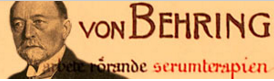 שם המדען:  אמיל פון ברינג     שנת הזכייה בפרס נובל: 1901מדינת מוצא: גרמניה  רקע על המדעןאמיל פון ברינג -  היה רופא ובקטריולוג גרמני. את  השכלתו האקדמית ברפואה רכש באוניברסיטת ברלין. ב- 1888 קיבל משרה  במכון להגיינה במרבורג  כעוזר של רוברט קוך מחלוצי הבקטריולוגיה. ב-1890 הצליח יחד עם עמית למחקר  Erich Wernicke לפתח את נוגד הרעלן (נסיוב)  הראשון היעיל נגד דיפתריה ופחות או יותר באותו זמן הצליח יחד  עם עמית למחקר S. Kitasato לפתח גם נוגד רעלן יעיל נגד טטנוס. ברינג הוא הזוכה הראשון בעולם בפרס נובל לפיזיולוגיה או לרפואה.תקציר התגלית החוקרים חיסנו חיות (עכברים, חזירי ים וארנבות) עם רעלן הדיפתריה (קרמת) ותרופה** נגדו או עם  חיידקים מוחלשים נגד טטנוס (צפדת). הם הפיקו *נסיוב מדם חיות אלו והזריקו אותו לחיות לא מחוסנות שהוזרקו בחיידק האלים זמן קצר לפני כן. החיות החולות נרפאו בעקבות הטיפול בנסיוב.ברינג היה למעשה הראשון שהשתמש  בשיטת חיסון סביל בהתמודדות נגד מחלות מדבקות. הרעלנים  המופרשים מהחיידקים נוטרלו ע"י הנסיוב מחיות מחוסנות באמצעות אנטי-רעלנים (antidotes) שהתפתחו בדמם.*נסיוב- הוא מרכיב של הדם, המופרד ממשקע המרכיבים התאיים וללא חלבוני  קרישת דם.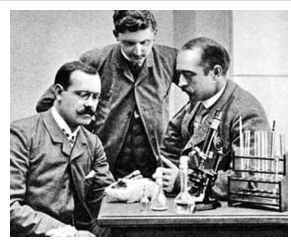 ברינג עם עמיתו  למחקר Wernicke במעבדה של רוברט קוך בברלין. הסבר אודות התגלית וחשיבותהבאותה תקופה כבר ידעו כי הרעלן המופרש על ידי החיידק ולא החיידק  עצמו הוא הגורם למחלה. ברינג ועמיתיו ערבבו את רעלן הדיפתריה עם  סרום  שהופרד מדמן של חיות מחוסנות נגד רעלן הדיפתריה. התערובת הוזרקה לחיות לא מחוסנות. טבלת תוצאות הניסוי תוצאות המחקרים הראו כי הגנה מפני מחלה מתקבלת ע"י הזרקה של נסיוב מפרט מחוסן, לפרט לא מחוסן.חשיבות  התגלית:בדצמבר 1891 הגיעה למרפאתו של ברינג ילדה חולת דיפתריה שמצבה הדרדר. ברינג הזריק לה סרום שנלקח מדמה של כבשה מחוסנת נגד רעלן הדיפטריה וכעבור מספר שעות הילדה התאוששה וניצלה. ברינג וקיטזטו כינו את החומר אשר מצוי בסרום של החיות המחוסנות ומגן עליהן מפני דיפתריה בשם anti-body שפירושו גוף נגדי. בעברית הוא נקרא נוגדן. זה היה הגילוי ראשון של הנוגדנים שהם תוצר מרכזי של מערכת החיסון. גילוי זה היווה אבן דרך במחקר האימונולוגי.  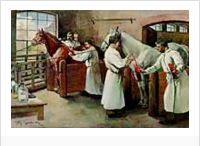 תרשים היסטורי - הפקת נסיוב מסוסים מחוסניםמה חידשה התגלית לאור הרקע המדעי של אותה התקופה (רשות):באותה תקופה היה ידוע כי חיידקים גורמים למחלות. היה אף ידוע שניתן לחסן חיות ע"י הזרקה של תרכיב מוחלש של החיידק הגורם  למחלה. כמו כן  ידעו כי הרעלן שמופרש מחיידק הדיפטריה ולא החיידק עצמו גורם למחלה. החידוש בממצאיו של ברינג  הוא טיפול בנוגדן נגד הרעלן שחיוני במצבים בהם חייבים לטפל באופן מידי ולא ניתן לחכות עד שהגוף ייצר בעצמו נוגדנים, והוא מתאים בעיקר לריפוי חולי דיפתריה וטטנוס. ברינג ועמיתיו  הניחו את היסוד לשיטת הטיפול באמצעות נסיוב מה שנקרא בימינו חיסון סביל.רישום מקורות מידע בדרך המקובלת (לפחות שניים)דוגמה:1. Nobelprize.Org - The official site ogfthe Nobel at Prize http://www.nobelprize.org        הממדים  (השלב במטלה)      מידת מימוש הקריטריוניםרמת ביצוע גבוהה רמת ביצוע בינוניתרמת ביצוע נמוכהתהליך העבודה (25 נק')מידת שיתוף הפעולה בין חברי הצוות בשיעור בחדר מחשבים ובהצגת הכרזה  - 5 נק'שיתוף הפעולה היה בולט – 5 נק' שיתוף פעולה חלקי – 3 נק'כמעט לא היה שיתוף פעולה 1 נק'  תהליך העבודה (25 נק')התייחסות ותיקון להערות שניתנו –10  נק' הערות תוקנו באופן משביע רצון- 10 נק'הערות תוקנו באופן חלקי- 5 נק'הערות לא תוקנו – 0 נק'תהליך העבודה (25 נק')מחויבות אחריות ועמידה בלוחות זמנים- 10 נק'הקבוצה סיפקה סיכום בזמן שאפשר בדיקתו ומתן משוב לפני יצירת הכרזה-  10 נק'הקבוצה סיפקה סיכום זמן קצר מאד   לפני יצירת הכרזה. דבר שהקשה על מתן משוב- 5 נק' הקבוצה לא סיפקה סיכום לפני יצירת הכרזה. דבר שלא אפשר מתן משוב- 0 נק'תוכן הכרזה (45 נק')כל המידע הנדרש מפורט בכרזה (כותרת, תקציר, הסבר, רשימת מקורות וכו') 10- נק'כל הסעיפים המפורטים בדף לתלמיד מופיעים בכרזה (8 היבטי חובה + שאלת רשות) – 10 נק'1-2 סעיפים חסרים בכרזה -  5 נק'  3  סעיפים ומעלה חסרים בכרזה – 2 נק'תוכן הכרזה (45 נק')מידת הדיוק המדעי של התכנים- 10 נק'התוכן מדויק מדעית – 10 נק'                           התוכן מדויק באופן חלקי- 5 נק'       רוב התוכן אינו מדויק מבחינה מדעית- 2 נק'תוכן הכרזה (45 נק')מיקוד  המידע 10 נק' המידע  תמציתי וממוקד קיימת אבחנה טובה בין עיקר לטפל 10 נק'המידע  ממוקד חלקית לא תמיד יש אבחנה מיטבית בין עיקר לטפל  -5 נק'התקציר  אינו  תמציתי וממוקד אין אבחנה טובה בין עיקר לטפל בתגלית- 2 נק'תוכן הכרזה (45 נק')ההסבר לתגלית 10  נק'קיים  הסבר ברור ומובן– 10 נק'קיים  הסבר ברור  חלקית– 5 נק'ההסבר ברור במידה מועטה – 2 נק'תוכן הכרזה (45 נק')כותרת קולעת - 5 נק'5  נק' 3 נק' 1 נק'בניית הכרזה (30 נק')שימוש באמצעי המחשה מגוונים   - 10 נק' יש שימוש  באמצעי המחשה המיטיבים להסביר את התגלית : איור/ תרשים/ טבלה/ תמונה -10נק'יש  שימוש באמצעי המחשה התורמים באופן חלקי להבנה  -5 נק'אין כמעט שימוש באמצעי המחשה התורמים להבנה -2 נק'בניית הכרזה (30 נק')ארגון מרכיבי הכרזה – 10 נק'  הכרזה נוחה לקריאה,יש חלוקה מתאימה של מרחב הכרזה וקישור לוגי  בין חלקיה - 10 נק'הכרזה קריאה הארגון והחלוקה של מרחב הכרזה לא אידיאליים,  הקישור בין החלקים  קיים חלקית- 5 נק'ארגון וחלוקה לא מתאימים במרחב הכרזה - 2 נק'בניית הכרזה (30 נק')הכרזה מסודרת ואסתטית – 10 נק' הכרזה מסודרת ואסתטית  10 נק'הכרזה מסודרת - 5 נק'הכרזה לא כ"כ מסודרת - 2 נק'הצגת הכרזה (בונוס  5 נק')הצגת הכרזה בעל-פה בונוס  5 נק'ההצגה ברורה, קולחת ומעניינת. יש שיתוף של כל חברי הקבוצה בהצגה  יש  מענה על שאלות עמיתים- 5 נק'ההצגה קולחת לפרקים. יש שיתוף של רוב חברי הקבוצה בהצגה  יש  מענה חלקי על שאלות עמיתים- 3 נק' ההצגה אינה  קולחת המציג קורא מן הכתוב. אין  שיתוף של רוב חברי הקבוצה אין  מענה חלקי על שאלות עמיתים- 1 נק'סכה' ציון התלמיד: 105 נק' הערכה מילולית:      סכה' ציון התלמיד: 105 נק' הערכה מילולית:      סכה' ציון התלמיד: 105 נק' הערכה מילולית:      סכה' ציון התלמיד: 105 נק' הערכה מילולית:      #שנהזוכי  הפרסמדינהפרטי התגלית11905רוברט קוךגרמניהעל גילוי הגורם למחלת השחפת21920אוגוסט קרוגדנמרקעל שהדגים כי חילוף הגזים בריאות נעשה בדרך של פעפוע31929כריסטיאן אייקמן פרדריק הופקינסהולנד ובריטניהעל גילוי ויטמינים שונים 41930קרל לנדשטיינראוסטריה על גילוי סוגי הדם האנושי51932צ'רלס שרינגטון אדגר אדריאןבריטניה על גילוי תפקיד הנוירונים61933תומס מורגן,ארה"בעל גילוי תפקיד הכרומוזומים בתורשה71945אלכסנדר פלמינגבריטניהעל גילוי הפניצילין ותרומתו לריפוי מחלות מדבקות81946ג'יימס סאמנרארה"בעל גילוי האפשרות לגבש אנזימים.91953הנס קרבסבריטניהעל גילוי מעגל קרבס בנשימה תאית101954ג'ון פרנקלין אנדרסארה"בעל שהראה כיצד ליצור תרבית וירוס שיתוק ילדים במבחנה111958פרדריק סנגרבריטניה על קביעת  את הרצף המלא של חומצות האמינו בחלבון האינסולין.(החלבון הראשון שרוצף במלואו)121961מלווין קלווין ארה"בעל מחקריו ב קליטת פחמן דו-חמצני בצמחי בתהליך הפוטוסינתזה.131962ג'יימס ווטסון ופרנסיס קריקארה"ב ובריטניהעל גילוי המבנה המולקולרי של ה- DNA141968מרשל וורן נירנברג ארה"ב על תיאור הקוד הגנטי וביטויו בסינתזה של חלבון151972כריסטיאן אנפינסן,ארה"בעל עבודתו על האנזים ריבונוקלאז, (הקשר בין רצף למבנה מרחבי)161980וולטר סנגרפול ברג ארה"ב ובריטניה על התרומה לקביעת רצפי הנוקלאוטידים של חומצות הגרעין171986ריטה לוי-מונטלצ'יני סטנלי כהןאיטליהעל גילוי גורמי הגדילה181988גרטרוד בל-עליון ג'ורג' היצ'ינגס  ג'יימס בלאקארה"בעל תגליות של יסודות הטיפול התרופתי 191997פול בוייר ג'ון ווקר ארה"ב ובריטניה על הארת המנגנון האנזימטי בבסיס סינתזת ATP202004אברהם הרשקו אהרון צ'חנובר ארווין רוזישראל וארה"ב גילוי היוביקוויטין המשמש למחזור חלבונים.212006רוג'ר קורנברגארה"ב על גילוייו בתחום הבסיס המולקולרי של שעתוק ה- DNA ל- RNA בתאים אוקריוטיים (בעלי גרעין)222006אנדרו פייר, קרייג מלוארה"בעל גילוי שיטה לשיתוק השפעתם של גנים ספציפיים232008הרלד האוזן
לוק  מונטנייה ופרנסואז בארה-סינוסיגרמניה וצרפת על גילוי הקשר בין נגיף הפפילומה האנושי לסרטן צוואר הרחם על זיהוי וירוס ה-HIV שגורם לאיידס242009עדה יונתישראלעל מחקרים שתרמו המבנה והתפקיד  הריבוזום252010רוברט אדוארדסבריטניהעל פיתוח ההפריה החוץ גופית קבוצהמהלך הניסוי מהלך הניסוי תוצאההזרקה ראשונההזרקה שנייה 1מנה קטלנית של רעלן הדיפתריההחיות חלו ומתו 2מנה קטלנית של הרעלן ותרופה נגד דיפתריה מנה קטלנית של הרעלן החיות לא חלו3סרום חיות מקבוצה 2 ומנה קטלנית של הרעלן החיות לא חלו4סרום חיות לא מחוסנות ומנה קטלנית של הרעלן החיות חלו ומתו